Regional Councils of Governments 

and Metropolitan Planning Organizations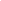 United States and WorldwideDo you know of any other COGs/MPOs on the Web? If so, please let us know!Go to the website you wish to suggest and copy the URL from the location window (i.e., highlight the website address with the cursor and copy it) then return to this page and paste it into your e-mail message. We must have the exact URL. Thanks!United States COGs and MPOsNARC (National Association of Regional Councils) and 
AMPO (Association of Metropolitan Planning Organizations)Directory of MPOs (No Internet Links)COGs and MPOs by StateAlabamaAlabama Tombigbee Regional CommissionBirmingham Regional Planning CommissionCentral Alabama Regional Planning and Development CommissionEast Alabama Regional Planning and Development CommissionLee-Russell Council of GovernmentsNorth-Central Alabama Regional Council of GovernmentsSouth Alabama Regional Planning CommissionSouth Central Alabama Development CommissionSoutheast Alabama Regional Planning and Development CommissionTARCOG-Top of Alabama Regional Council of GovernmentsWAPDC-West Alabama Planning & Development CouncilArizonaFlagstaff Metropolitan Planning OrganizationMAG-Maricopa Association of Governments NACOG-Northern Arizona Council of GovernmentsPAG-Pima Association of GovernmentsSouth-Eastern Arizona Governments OrganizationWestern Arizona Council of GovernmentsYuma Metropolitan Planning OrganizationArkansasMetroplan - Little RockWCAPDD-West Central Arkansas Planning & Development District, Inc.CaliforniaABAG-Association of Bay Area Governments (SF Bay Area COG)BCAG-Butte County Association of GovernmentsCOFCG-Council of Fresno County GovernmentsCouncil of San Benito County GovernmentsCoachella Valley Association of GovernmentsMCAG-Merced County Association of GovernmentsMTC-Metropolitan Transportation Commission (SF Bay Area MPO)Kern Council of GovernmentsKings County Association of GovernmentsMendocino Council of GovernmentsAssociation of Monterey Bay Area GovernmentsOrange County Council of GovernmentsSACOG-Sacramento Area Council of GovernmentsSan Bernardino Associated GovernmentsSANDAG-San Diego Association of GovernmentsSBCAG-Santa Barbara County Association of GovernmentsSCAG-Southern California Association of GovernmentsSCRTPA-Shasta County Regional Transportational Planning AgencySEDD & SPO-Sierra Economic Development District & Sierra Planning OrganizationSGVCOG-San Gabriel Valley Council of GovernmentsSJCOG-San Joaquin Council of GovernmentsSLOCOG-San Luis Obispo Council of GovernmentsStanCOG - Stanislaus Council of GovernmentsWRCOG-Western Riverside Council of GovernmentsTCAG-Tulare County Association of Governments (No Web Site available)ColoradoDRCOG-Denver Regional Council of GovernmentsNorthwest Colorado Council of GovernmentsPikes Peak Area Council of GovernmentsPueblo Area Council of Governments (PACOG)SW Colorado Transportation Planning CommissionConnecticutCCRPA-Central Connecticut Regional Planning AgencyCRCOG-Capitol Region Council of GovernmentsCRERPA-The Connecticut River Estuary RegionalPlanning AgencyCouncil of Governments of the Central Naugatuck ValleySouth Central Regional Council of Governments<scrcog)< a=""></scrcog)<>Windham Region Council of GovernmentsDelawareDover/Kent County MPOWILMAPCO-Wilmington Area Planning Council (DE/MD)Washington D.C.Metropolitan Washington Council of Governments (DC/MD/VA)FloridaBrevard Metropolitan Planning OrganizationCentral Florida Regional Planning CouncilCharlotte County-Punta Gorda Metropolitan Planning CouncilCollier County Metropolitan Planning OrganizationEast Central Florida Regional Planning CouncilFirst Coast Metropolitan Planning OrganizationFlorida MPO Advisory CouncilHillsborough County MPOHillsborough County Planning CommissionLee County Metropolitan Planning OrganizationMetroplan OrlandoMetropolitan Planning Organization for the Miami Urbanized AreaNorth Central Florida Regional Planning CouncilNortheast Florida Regional Planning CouncilPalm Beach County Metropolitan Planning OrganizationSarasota-Manatee Metropolitan Planning OrganizationSFRPC-South Florida Regional Planning CouncilTampa Bay Regional Planning CouncilVolusia Metropolitan Planning OrganizationWest Florida Regional Planning CouncilWithlacoochee Regional Planning CouncilGeorgiaAlbany Planning & DevelopmentAtlanta Regional CommissionCSRA-Central Savannah River Area Regional Development CenterCVRD-Coosa Valley Regional Development CenterMTRDC-McIntosh Trail Regional Development CenterHawaiiOMPO-Oahu Metropolitan Planning OrganizationIdahoBannock Planning OrganizationCommunity Planning Association of Southwest IdahoSICOG-Southeast Idaho Council of GovernmentsIllinoisBi-State Regional CommissionChicago Area Transporation StudyColes County Regional Planning and Development CommissionEastern Will County Regional CouncilNorth Central Illinois Council of GovernmentsNortheastern Illinois Planning CommissionNorthwest Municipal ConferenceSouth Central Illinois Regional Planning and Development CommissionSoutheastern Illinois Regional Planning and Development CommissionTri-County Regional Planning CommissionIndianaBloomington/Monroe County Metropolitan Planning OrganizationDelaware-Munci Metropolitan Plan CommissionEvansville Metropolitan Planning OrganizationIndianapolis Metropolitan Planning OrganizationMadison County Council of GovermentsMichiana Area Council of GovernmentsNorthwestern Indiana Regional Planning CommissionTippecanoe County Area Plan CommissionIowaArea XV Regional Planning CommissionBi-State Regional CommissionDes Moines MPOEast Central Intergovernmental AssociationEast Central Iowa Council of GovernmentsIowa Northland Regional Council of GovernmentsMetropolitan Area Planning AgencyMidas Council of GovernmentsNorthwest Iowa Planning and Developmen CommissionRegion Six Planning CommissionRegion XII Council of GovernmentsSIMPCO-Siouxland Interstate Metropolitan Planning CouncilSoutheast Iowa Regional Planning CommissionSouthern Iowa Council of GovernmentsUpper Explorerland Regional Planning CommissionKentuckyGreen River Area Development DistrictKentuckiana Regional Planning and Development Agency(Kentucky/Indiana)Lexington Area MPOOKI-Ohio-Kentucky-Indiana Regional Council of Governments (Ohio-Kentucky-Indiana)LouisianaLafayette MPONorthwest Louisiana Council of GovernmentsRegional Planning Commission for Jefferson, Orleans, Plaquemines, St. Bernard, and St. Tammany ParishesSouth Central Planning Development CommissionMaineAndroscoggin Valley Council of GovernmentsEastern Maine Development CorporationHancock County Planning CommissionKVCOG-Kennebec Valley Council of GovernmentsMid-Coast Regional Planning CommissionNMDC-Northern Maine Development CommissionPenobscot Valley Council of GovernmentsGreater Portland Council of GovernmentsSouth Maine Regional Planning CommissionWashington County Council of GovernmentsMarylandBaltimore Metropolitan CouncilMassachusettsBerkshire Regional Planning CommissionBoston Metropolitan Area Planning CouncilBoston Region Metropolitan Planning OrganizationCape Cod Commission Information CenterCentral Massachusetts Regional Planning CommissionFranklin Regional Council of GovernmentsMerrimack Valley Planning CommissionMontachusett Regional Planning CommissionNantucket Regional Planning & Economic Development CommissionNorthern Middlesex County Council of Governments (NMCOG)Old Colony Planning CouncilPVPC-Pioneer Valley Planning CommissionSRPEDD-Southeastern Regional Planning and Economic Development DistrictMichiganSEMCOG-Southeast Michigan Council of GovernmentsTri-County Regional Planning Commission (Clinton, Eaton and Ingham Cos.)West Michigan Shoreline Regional Development CommissionMinnesotaArrowhead Regional Development CommissionDuluth-Superior Metropolitan Interstate CommitteeFargo-Moorhead Metropolitan Council of GovernmentsMetropolitan CouncilSt. Cloud Area Planning Organization (email link)MissouriBoonslick Regional Planning CommissionEast-West Gateway Coordinating Council (St. Louis Region)Green Hills Regional Planning CommissionHarry S. Truman Coordinating CouncilMARC-The Mid-America Regional CouncilKaysinger Basin Regional Planning CommissionMark Twain Regional Council of GovernmentsMeramec Regional Planning CommissionMid-America Regional CouncilMid-Missouri Regional Planning CommissionMo-Kan Regional CouncilNortheast Missouri Regional Planning CommissionNorthwest Missouri Regional Council of GovernmentsSouth Central Ozark Council of GovernmentsSoutheast Missouri Regional Planning & Economic Development CommissionSouthwest Missouri Council of GovernmentsNebraskaNENEDD-Northeast Nebraska Economic Development DistrictNew HampshireSouthern New Hampshire Planning CommissionNew JerseyDVRPC- The Delaware Valley Regional Planning CommissionNorth Jersey Transportation Planning AuthorityNew MexicoMid-Region Council of GovernmentsNew Mexico Association of Regional CouncilsNew YorkCDRPC-Capital District Regional Planning CommissionCapital District Transportation Committee (MPO)Central New York Regional Planning & Development BoardElmira-Chemung Transportation CouncilGenesee/Finger Lakes Regional Planning CouncilGreater Buffalo-Niagara Regional Transportation CouncilIthaca-Tompkins County Transportation CouncilLake Champlain-Lake George Regional Planning BoardNew York Metropolitan Transportation CouncilSouthern Tier West Regional Planning & Development BoardSouthern Tier Central Regional Planning & Development BoardSyracuse Metropolitan Transportation CouncilNorth CarolinaBurlington - Graham MPOCapital Area Metropolitan Planning OrganizationCape Fear Council of GovernmentsCentralina Council of GovernmentsLand-of-Sky Regional CouncilNWPCOG-Northwest Piedmont Council of GovernmentsTriangle J Council of GovernmentsWPCOG-Western Piedmont Council of GovernmentsNorth DakotaFargo-Moorhead Metropolitan Council of GovernmentsOhioAkron Metropolitan Area Transportation StudyBel-O-Mar Regional Council and Interstate Planning CommissionBrooke-Hancock-Jefferson County Metropolitan Planning OrganizationClark County-Springfield Transportation Coordinating CommitteeEastgate Regional Council of GovernmentsErie Regional Planning CommissionLima-Allen County Regional Planning CommissionLicking County Area Transportation StudyMiami Valley Regional Planning CommissionMORPC-Mid-Ohio Regional Planning CommissionNortheast Ohio Areawide Coordinating AgencyOKI-Ohio-Kentucky-Indiana Regional Council of Governments (Ohio-Kentucky-Indiana)Richmond County Regional Planning CommissionToledo Metropolitan Area Council of GovernmentsOklahomaAssociation of Central Oklahoma GovernmentsINCOG-A Voluntary Association of Local Governments Serving Creek, Osage, Tulsa, and Wagoner CountiesOregonOregon Cascades West Council of GovernmentsLane Council of GovernmentsMETRO-serving Portland and the surrounding countiesRogue Valley Council of GovernmentsThe Salem-Keizer Area Metropolitan Planning Organization (SKATS)Southwest Washington Regional Transportation Council  Umpqua Regional Council of GovernmentsPennsylvaniaCentre County Metropolitan Planning OrganizationDVRPC-Delaware Valley Regional Planning Commission (PA/NJ/DE)Lancaster County Transportation Coordinating CommitteeLVPC-Lehigh Valley Planning CommissionSEDA-Council of GovernmentsSouthwestern Pennsylvania CommissionRhode IslandRhode Island State Planning CouncilSouth CarolinaACOG-Appalachian Council of GovernmentsBerkeley-Charleston-Dorchester COGCentral Midlands Council of GovernmentsSouth Carolina COG MapSouth DakotaPlanning & Development District IIITennesseeTennessee Department of TransportationChattanooga Hamilton County Regional Planning agencyJackson Urban Area Metropolitan Planning OrganizationJohnson City Metropolitan Transportation Planning OrganizationKnoxville MPONashville Area MPOTexasAlamo Area Council of GovernmentsArk-Tex Council of GovernmentsBCSMPO- Bryan-College Station MPOBVDC-Brazos Valley Council of GovernmentsCAPCO-Capitol Area Planning CouncilCAMPO - Capital Area Metropolitan Planning OrganizationCentral Texas Council of GovernmentsCoastal Bend Council of GovernmentsConcho Valley Council of GovernmentsCorpus Cristi Metropolitan Planning OrganizationDeep East Texas Council of GovernmentsEast Texas Council of GovernmentsGolden Crescent Regional Planning CommissionHeart of Texas Council of GovernmentsH-GAC, Houston-Galveston Area CouncilLower Rio Grande Development CouncilMiddle Rio Grande Development CouncilNortex Regional Planning CommissionNCTCOG-North Central Texas Council of GovernmentsPanhandle Regional Planning CommissionRio Grande Council of GovernmentsSan Antonio-Bexar County Metropolitan Planning OrganizationSherman-Denison Metropolitan Planning OrganizationSETRPC-South East Texas Regional Planning CommissionSPAG-South Plains Association of GovernmentsSouth Texas Development CouncilTexoma Council of GovernmentsUtahCache Metropolitan Planning OrganizationBRAG-Bear River Association of GovernmentsFive County Association of GovernmentsMountainland Association of GovernmentsSix County Association of GovernmentsSoutheastern Utah Association of Local GovernmentsUintah Basin Association of GovernmentsWasatch Front Regional CouncilVermontAddison County Regional Planning Commission (ACRPC)Bennington County Regional CommissionCentral Vermont Regional Planning CommissionChittenden County Metropolitan Planning OrganizationLamoille County Planning CommissionNortheastern Vermont Development AssociationNorthwest Regional Planning CommissionRutland Regional Planning CommissionSouthern Windsor County Regional Planning CommissionTwo Rivers-Ottauquechee Regional CommissionWindham Regional CommissionVirginiaVirginia Association of Planning District CommissionsCentral Shenandoah Planning District CommissionCumberland Plateau Planning DistrictHampton Roads Planning District CommissionLenowisco Planning District CommissionMiddle Peninsula Planning District CommissionMount Rogers Planning District CommissionNew River Valley Planning District CommissionNorthern Neck Planning District CommissionNorthern Shenandoah Valley Regional CommissionNorthern Virginia Regional CommissionRappahannock Area Development CommissionRichmond Regional Planning District CommissionThomas Jefferson Planning District CommissionWashingtonCowlitz-Wahkiakum Council of GovernmentsGrays Harbor Council of GovernmentsPuget Sound Regional CouncilRichland-Kennewick-Pasco-Benton-Franklin Council of GovernmentsSpokane Regional Transportation CouncilWhatcom Council of GovernmentsWest VirginiaBel-O-Mar Regional CouncilLima-Allen County Regional Planning CommissionRegional Intergovernmental CouncilWisconsinBay Lake Regional Planning CommissionDane County Regional Planning CommissionEast Central Wisconsin Regional Planning CommissionMississippi River Planning CommissionNorth Central Wisconsin Regional Planning CommissionNorthwest Regional Planning CommissionSoutheastern Wisconsin Regional Planning CommissionSouthwestern Wisconsin Regional Planning CommissionWest Central Wisconsin Regional Planning CommissionRegional Governmental Agencies Around the WorldInternational Urban Planning OrganizationOultwood's listing of Regional Agencies around the worldAustraliaAustrialian Local Government AssociationRegionLinkHunter Region of CouncilsGreeceAssociation of Local Authorities of Greater Thessaloniki AreaNew ZealandNew Zealand Local Government OnlineAuckland Regional CouncilCanterbury Regional CouncilHawkes Bay Regional CouncilWellington Regional CouncilSwedenSwedish Association of Local AuthoritiesFederation of Swedish County Councils